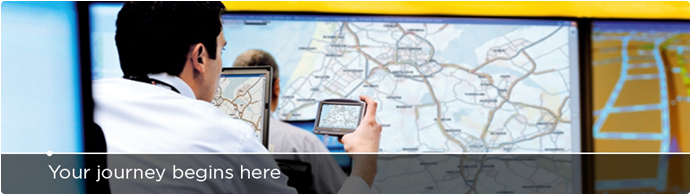 Follow Us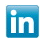 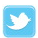 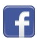 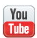 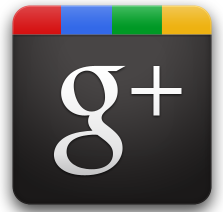 TITLE:    C++ / Qt (Senior) Software EngineerAbout YOU! Are you looking for the next great challenge in your career and are you ready to join our world-class team of Software Engineers.  Are you looking for a job where you are fully responsible for building a business and promoting state-of-the-art technology and a world-class brand? Then this might be the perfect opportunity for you!About the Business Unit/ department: The Fitness Product Unit is a separate entity within the Consumer Business Unit. It is based in Central London and composed primarily of engineers dedicated to making world class products to enable and motivate people to participate in more sporting activity and to gain more enjoyment from the activity.  

The unit has recently announced its first in a long line of new products, and is now looking to be on its success to date.About the position Your primary goals are ….Develop completely new cross-platform desktop applicationDesign/Architecture functional modules for video/audio processingDevelop modules used to connect to social networks and communitiesCreate unit tests and test applicationsIn this position you will be responsible for ….Problem solving during whole development process, from identifying problems to fixing them and writing unit tests to support regression testsArchitecture and implementation of desktop applicationAbout  YOU  in details You are a dynamic, highly motivated and friendly individual with a strong background in technology.  You are a self-starter who feels comfortable working in a dynamic team environment and positively contributes to the future of the business.  You work independently to resolve issues.  You are passionate about continuous improvement. You do not accept status quo and can challenge mediocrity. With your positive attitude and energy you are able to work in a fast paced, target driven environment and perform well under tight time constraints and clear deadlines.  You are likely to have a university degree, preferably in computer science and are interested in getting your career kick started by joining a dynamic global brand.  You are likely to have at least 5 years’ experience in a C++ programming with at least 2 years’ in Qt frameworks. You are used to work in Agile environment. You are able to quickly shift focus. You are analytical and open-minded to learn new technologies and processes. You are Open source contributor and/or user, uses media editing/processing tools.You are able to interact with different cultures and levels of colleagues.  You are looking forward to joining an excellent team in Belgrade with whom you deliver and celebrate success.  You are willing to train others and travel to TomTom worldwide locations to work closely with other teams. You can communicate fluently in English.Requirements Strong C/C++ backgroundFamiliar with Qt frameworkObject Oriented Design and Analysis techniquesExperience with cross-platform application development, especially for Windows and Unix systemsExperience with any of the standard development tools and compilers (VCC, GCC, clang)Experience with creating rich GUI applications by using Qt technologiesExperience with OpenGL/DirectX APIKnowledge of video compression technologies and open source libraries for video manipulation (FFMPEG or similar)Knowledge of WinAPI and/or CocoaKnowledge of some of the source code versioning systems (Git, Perforce, Mercurial, SVN, CVS)Familiar with Windows/Unix shell scripting and Test Driven DevelopmentOur Offer The chance to work in a dynamic team with a world-class brandMarket rate salary & benefits (depending on experience)A challenging, fast moving and innovate work environmentAbout TomTomFounded in 1991, TomTom is the world's leading provider of in-car location and navigation products and services focused on providing all drivers with the world's best navigation experience. Headquartered in Amsterdam, TomTom has over 3,500 employees and sells its products in over 40 countries. Our products include portable navigation devices, in-dash infotainment systems, fleet management solutions, maps and real-time services, including the award winning HD Traffic.By streamlining and integrating our organization we have created a lean and agile structure enabling us to stay close to our customers and substantially improving our time to market. TomTom comprises four business units, Consumer, Automotive, Business Solutions and Licensing.Interested?If you would like to be part of this winning international sales support team and help us further position ourselves as the authority in location and navigation solutions, please click here.We kindly ask you to complete the form and attachments in English.Pre-employment screening of all external candidates is part of the process.